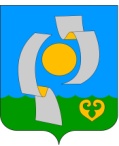 ПОСТАНОВЛЕНИЕАДМИНИСТРАЦИИ НЫТВЕНСКОГО ГОРОДСКОГО  ПОСЕЛЕНИЯ00.00.2019                                                                                                         № 00О внесении изменений в муниципальную программу Нытвенского городского поселения«Формирование современной городской среды в Нытвенском городском поселении » на 2018-2022 годыС целью уточнения мероприятий, а также  объемов софинансирования расходов на осуществление мероприятий в рамках муниципальной программы «Формирование современной городской среды в Нытвенском городском поселении» на 2018- 2022 годыПОСТАНОВЛЯЮ:Внести изменения в муниципальную программу Нытвенского городского поселения «Формирование современной городской среды в Нытвенском городском поселении» на 2018-2022 годы, утвержденную постановлением администрации Нытвенского городского поселения от 06.09.2017г. № 570 (в редакции постановления от 26.10.2018 № 786 ), изложив разделы 1,2,9 в  редакции согласно приложениям 1,2,3  к настоящему постановлению.Общему отделу администрации обеспечить размещение настоящего постановления на официальном сайте муниципального образования «Нытвенское городское поселение Пермского края» в сети «Интернет» по адресу: http://nytva.permarea.ru/nytvenskoe/.Контроль за исполнением настоящего постановления возложить на помощника главы администрации Нытвенского городского поселенияГлава городского поселения –глава администрации Нытвенскогогородского поселения						                          К.А. Паркачёв                                                                        Приложение 1                                                                                                        к постановлению администрации      Нытвенского городского поселения                                                                                  от           2019г.  № Паспорт муниципальной программы                                                                              Приложение 2                                                                                                                 к постановлению администрации Нытвенского городского поселения   	                                                                                                                 От       .2019  № 2. Паспорта подпрограмм2.1. Паспортподпрограммы  «Благоустройство Нытвенского городского поселения» муниципальной программы Нытвенского городского поселения«Формирование современной городской среды в Нытвенском городском поселении»  на 2018-2022 годы2.2. Паспортподпрограммы  «Благоустройство мест массового отдыха» муниципальной программы Нытвенского городского поселения«Формирование современной городской среды в Нытвенском городском поселении» на 2018-2022 годы                                                                                  Приложение 3                                                                                                                 к постановлению администрации                                                                                                                                                                                Нытвенского городского поселения   	                                                                                                                                                                          От     .2019  № 9.  Информация по финансовому обеспечению муниципальной программыФинансовое обеспечение реализации муниципальной программыНытвенского городского поселения за счет средств бюджета поселенияФинансовое обеспечение реализации муниципальной программыНытвенского городского поселения за счет средств краевого бюджета Финансовое обеспечение реализации муниципальной программыНытвенского городского поселения за счет средств федерального бюджета Финансовое обеспечение реализации муниципальной программыНытвенского городского поселения за счет средств внебюджетных источниковФинансовое обеспечение реализации муниципальной программыНытвенского городского поселения за счет всех источников финансирования.                                                                                                                        Ответственный исполнитель   программы     Помощник главы администрации Нытвенского городского поселенияПомощник главы администрации Нытвенского городского поселенияПомощник главы администрации Нытвенского городского поселенияПомощник главы администрации Нытвенского городского поселенияПомощник главы администрации Нытвенского городского поселенияПомощник главы администрации Нытвенского городского поселенияПомощник главы администрации Нытвенского городского поселенияПомощник главы администрации Нытвенского городского поселенияПомощник главы администрации Нытвенского городского поселенияПомощник главы администрации Нытвенского городского поселенияПомощник главы администрации Нытвенского городского поселенияПомощник главы администрации Нытвенского городского поселенияПомощник главы администрации Нытвенского городского поселенияСоисполнители ПрограммыЗаместитель главы администрации по вопросам ЖКХ, администрация Нытвенского городского поселения, Министерство строительства и архитектуры Пермского края, Министерство строительства и ЖКХ  Российской Федерации, граждане Нытвенского городского поселенияЗаместитель главы администрации по вопросам ЖКХ, администрация Нытвенского городского поселения, Министерство строительства и архитектуры Пермского края, Министерство строительства и ЖКХ  Российской Федерации, граждане Нытвенского городского поселенияЗаместитель главы администрации по вопросам ЖКХ, администрация Нытвенского городского поселения, Министерство строительства и архитектуры Пермского края, Министерство строительства и ЖКХ  Российской Федерации, граждане Нытвенского городского поселенияЗаместитель главы администрации по вопросам ЖКХ, администрация Нытвенского городского поселения, Министерство строительства и архитектуры Пермского края, Министерство строительства и ЖКХ  Российской Федерации, граждане Нытвенского городского поселенияЗаместитель главы администрации по вопросам ЖКХ, администрация Нытвенского городского поселения, Министерство строительства и архитектуры Пермского края, Министерство строительства и ЖКХ  Российской Федерации, граждане Нытвенского городского поселенияЗаместитель главы администрации по вопросам ЖКХ, администрация Нытвенского городского поселения, Министерство строительства и архитектуры Пермского края, Министерство строительства и ЖКХ  Российской Федерации, граждане Нытвенского городского поселенияЗаместитель главы администрации по вопросам ЖКХ, администрация Нытвенского городского поселения, Министерство строительства и архитектуры Пермского края, Министерство строительства и ЖКХ  Российской Федерации, граждане Нытвенского городского поселенияЗаместитель главы администрации по вопросам ЖКХ, администрация Нытвенского городского поселения, Министерство строительства и архитектуры Пермского края, Министерство строительства и ЖКХ  Российской Федерации, граждане Нытвенского городского поселенияЗаместитель главы администрации по вопросам ЖКХ, администрация Нытвенского городского поселения, Министерство строительства и архитектуры Пермского края, Министерство строительства и ЖКХ  Российской Федерации, граждане Нытвенского городского поселенияЗаместитель главы администрации по вопросам ЖКХ, администрация Нытвенского городского поселения, Министерство строительства и архитектуры Пермского края, Министерство строительства и ЖКХ  Российской Федерации, граждане Нытвенского городского поселенияЗаместитель главы администрации по вопросам ЖКХ, администрация Нытвенского городского поселения, Министерство строительства и архитектуры Пермского края, Министерство строительства и ЖКХ  Российской Федерации, граждане Нытвенского городского поселенияЗаместитель главы администрации по вопросам ЖКХ, администрация Нытвенского городского поселения, Министерство строительства и архитектуры Пермского края, Министерство строительства и ЖКХ  Российской Федерации, граждане Нытвенского городского поселенияЗаместитель главы администрации по вопросам ЖКХ, администрация Нытвенского городского поселения, Министерство строительства и архитектуры Пермского края, Министерство строительства и ЖКХ  Российской Федерации, граждане Нытвенского городского поселенияПодпрограммы  программы     Благоустройство Нытвенского городского поселенияБлагоустройство мест массового отдыхаБлагоустройство Нытвенского городского поселенияБлагоустройство мест массового отдыхаБлагоустройство Нытвенского городского поселенияБлагоустройство мест массового отдыхаБлагоустройство Нытвенского городского поселенияБлагоустройство мест массового отдыхаБлагоустройство Нытвенского городского поселенияБлагоустройство мест массового отдыхаБлагоустройство Нытвенского городского поселенияБлагоустройство мест массового отдыхаБлагоустройство Нытвенского городского поселенияБлагоустройство мест массового отдыхаБлагоустройство Нытвенского городского поселенияБлагоустройство мест массового отдыхаБлагоустройство Нытвенского городского поселенияБлагоустройство мест массового отдыхаБлагоустройство Нытвенского городского поселенияБлагоустройство мест массового отдыхаБлагоустройство Нытвенского городского поселенияБлагоустройство мест массового отдыхаБлагоустройство Нытвенского городского поселенияБлагоустройство мест массового отдыхаБлагоустройство Нытвенского городского поселенияБлагоустройство мест массового отдыхаЦели программыСовершенствование системы комплексного благоустройства на территории  Нытвенского городского поселения и создания комфортных условий проживания и отдыха населения.Совершенствование системы комплексного благоустройства на территории  Нытвенского городского поселения и создания комфортных условий проживания и отдыха населения.Совершенствование системы комплексного благоустройства на территории  Нытвенского городского поселения и создания комфортных условий проживания и отдыха населения.Совершенствование системы комплексного благоустройства на территории  Нытвенского городского поселения и создания комфортных условий проживания и отдыха населения.Совершенствование системы комплексного благоустройства на территории  Нытвенского городского поселения и создания комфортных условий проживания и отдыха населения.Совершенствование системы комплексного благоустройства на территории  Нытвенского городского поселения и создания комфортных условий проживания и отдыха населения.Совершенствование системы комплексного благоустройства на территории  Нытвенского городского поселения и создания комфортных условий проживания и отдыха населения.Совершенствование системы комплексного благоустройства на территории  Нытвенского городского поселения и создания комфортных условий проживания и отдыха населения.Совершенствование системы комплексного благоустройства на территории  Нытвенского городского поселения и создания комфортных условий проживания и отдыха населения.Совершенствование системы комплексного благоустройства на территории  Нытвенского городского поселения и создания комфортных условий проживания и отдыха населения.Совершенствование системы комплексного благоустройства на территории  Нытвенского городского поселения и создания комфортных условий проживания и отдыха населения.Совершенствование системы комплексного благоустройства на территории  Нытвенского городского поселения и создания комфортных условий проживания и отдыха населения.Совершенствование системы комплексного благоустройства на территории  Нытвенского городского поселения и создания комфортных условий проживания и отдыха населения.Задачи        программы     - Повышения уровня благоустроенных дворовых и общественных территорий     Нытвенского городского поселения;- Повышение уровня благоустройства мест массового отдыха (городских парков)- Повышение уровня вовлеченности заинтересованных граждан, организаций в реализацию мероприятий по благоустройству территории Нытвенского городского поселения - Повышения уровня благоустроенных дворовых и общественных территорий     Нытвенского городского поселения;- Повышение уровня благоустройства мест массового отдыха (городских парков)- Повышение уровня вовлеченности заинтересованных граждан, организаций в реализацию мероприятий по благоустройству территории Нытвенского городского поселения - Повышения уровня благоустроенных дворовых и общественных территорий     Нытвенского городского поселения;- Повышение уровня благоустройства мест массового отдыха (городских парков)- Повышение уровня вовлеченности заинтересованных граждан, организаций в реализацию мероприятий по благоустройству территории Нытвенского городского поселения - Повышения уровня благоустроенных дворовых и общественных территорий     Нытвенского городского поселения;- Повышение уровня благоустройства мест массового отдыха (городских парков)- Повышение уровня вовлеченности заинтересованных граждан, организаций в реализацию мероприятий по благоустройству территории Нытвенского городского поселения - Повышения уровня благоустроенных дворовых и общественных территорий     Нытвенского городского поселения;- Повышение уровня благоустройства мест массового отдыха (городских парков)- Повышение уровня вовлеченности заинтересованных граждан, организаций в реализацию мероприятий по благоустройству территории Нытвенского городского поселения - Повышения уровня благоустроенных дворовых и общественных территорий     Нытвенского городского поселения;- Повышение уровня благоустройства мест массового отдыха (городских парков)- Повышение уровня вовлеченности заинтересованных граждан, организаций в реализацию мероприятий по благоустройству территории Нытвенского городского поселения - Повышения уровня благоустроенных дворовых и общественных территорий     Нытвенского городского поселения;- Повышение уровня благоустройства мест массового отдыха (городских парков)- Повышение уровня вовлеченности заинтересованных граждан, организаций в реализацию мероприятий по благоустройству территории Нытвенского городского поселения - Повышения уровня благоустроенных дворовых и общественных территорий     Нытвенского городского поселения;- Повышение уровня благоустройства мест массового отдыха (городских парков)- Повышение уровня вовлеченности заинтересованных граждан, организаций в реализацию мероприятий по благоустройству территории Нытвенского городского поселения - Повышения уровня благоустроенных дворовых и общественных территорий     Нытвенского городского поселения;- Повышение уровня благоустройства мест массового отдыха (городских парков)- Повышение уровня вовлеченности заинтересованных граждан, организаций в реализацию мероприятий по благоустройству территории Нытвенского городского поселения - Повышения уровня благоустроенных дворовых и общественных территорий     Нытвенского городского поселения;- Повышение уровня благоустройства мест массового отдыха (городских парков)- Повышение уровня вовлеченности заинтересованных граждан, организаций в реализацию мероприятий по благоустройству территории Нытвенского городского поселения - Повышения уровня благоустроенных дворовых и общественных территорий     Нытвенского городского поселения;- Повышение уровня благоустройства мест массового отдыха (городских парков)- Повышение уровня вовлеченности заинтересованных граждан, организаций в реализацию мероприятий по благоустройству территории Нытвенского городского поселения - Повышения уровня благоустроенных дворовых и общественных территорий     Нытвенского городского поселения;- Повышение уровня благоустройства мест массового отдыха (городских парков)- Повышение уровня вовлеченности заинтересованных граждан, организаций в реализацию мероприятий по благоустройству территории Нытвенского городского поселения - Повышения уровня благоустроенных дворовых и общественных территорий     Нытвенского городского поселения;- Повышение уровня благоустройства мест массового отдыха (городских парков)- Повышение уровня вовлеченности заинтересованных граждан, организаций в реализацию мероприятий по благоустройству территории Нытвенского городского поселения Целевые индикаторы и показатели программы№ п/пНаименование показателяЕд. измеренияЦелевой показатель ( нарастающим итогом)Целевой показатель ( нарастающим итогом)Целевой показатель ( нарастающим итогом)Целевой показатель ( нарастающим итогом)Целевой показатель ( нарастающим итогом)Целевой показатель ( нарастающим итогом)Целевой показатель ( нарастающим итогом)Целевой показатель ( нарастающим итогом)Целевой показатель ( нарастающим итогом)Целевой показатель ( нарастающим итогом)Целевые индикаторы и показатели программы№ п/пНаименование показателяЕд. измерения2017201720182018201920202021202120222022Целевые индикаторы и показатели программы1Количество благоустроенных дворовых территорий Ед.66131322579999171171Целевые индикаторы и показатели программы2Количество благоустроенных территорий общего пользования Нытвенского городского поселенияЕд.1122245566Целевые индикаторы и показатели программы3Площадь автомобильных дорог, соответствующих действующим требованиямкм40,540,5--------Целевые индикаторы и показатели программы4Количество благоустроенных мест массового отдыхаЕд.0000111111Целевые индикаторы и показатели программы5Количество благоустроенных дворовых территорий, реализованных с финансовым участием гражданЕд.007716519393165165Целевые индикаторы и показатели программы6Количество благоустроенных мест массового отдыха, реализованных с трудовым участием гражданЕд. 0000111111Срок реализации  программы2017-20222017-20222017-20222017-20222017-20222017-20222017-20222017-20222017-20222017-20222017-20222017-20222017-2022Объемы бюджетных ассигнований программы и источники финансирования программыИсточники финансированияИсточники финансированияРасходы (руб.)Расходы (руб.)Расходы (руб.)Расходы (руб.)Расходы (руб.)Расходы (руб.)Расходы (руб.)Расходы (руб.)Расходы (руб.)Расходы (руб.)Расходы (руб.)Объемы бюджетных ассигнований программы и источники финансирования программыИсточники финансированияИсточники финансирования20172017201820182019201920202020202120212022Объемы бюджетных ассигнований программы и источники финансирования программыВсего, в том числе: Всего, в том числе: 9978501,359978501,357610824,137610824,131641845,031641845,031106876,451106876,451106876,451106876,451106876,45Объемы бюджетных ассигнований программы и источники финансирования программыКраевой бюджетКраевой бюджет4 025 770,124 025 770,122840348,302840348,300,000,000,000,000,000,000,00Объемы бюджетных ассигнований программы и источники финансирования программыФедеральный бюджетФедеральный бюджет5 123 707,425 123 707,423821761,703821761,700,000,000,000,000,000,000,00Объемы бюджетных ассигнований программы и источники финансирования программыБюджет поселенияБюджет поселения829023,81829023,81867697,16867697,161641845,031641845,031106876,451106876,451106876,451106876,451106876,45Объемы бюджетных ассигнований программы и источники финансирования программыВнебюджетные источники (участие граждан, организаций)Внебюджетные источники (участие граждан, организаций)0,000,0081016,9781016,970,000,000,000,000,000,000,00Ожидаемые     результаты    реализации    программы     -  увеличение количества  благоустроенных дворовых территорий;- увеличение  количества благоустроенных территорий общего пользования Нытвенского городского поселения;- увеличение количества мест массового отдыха;- привлечение жителей, организаций и учреждений к активному участию в работах по благоустройству и наведению чистоты и порядка на территории Нытвенского городского поселения.-  увеличение количества  благоустроенных дворовых территорий;- увеличение  количества благоустроенных территорий общего пользования Нытвенского городского поселения;- увеличение количества мест массового отдыха;- привлечение жителей, организаций и учреждений к активному участию в работах по благоустройству и наведению чистоты и порядка на территории Нытвенского городского поселения.-  увеличение количества  благоустроенных дворовых территорий;- увеличение  количества благоустроенных территорий общего пользования Нытвенского городского поселения;- увеличение количества мест массового отдыха;- привлечение жителей, организаций и учреждений к активному участию в работах по благоустройству и наведению чистоты и порядка на территории Нытвенского городского поселения.-  увеличение количества  благоустроенных дворовых территорий;- увеличение  количества благоустроенных территорий общего пользования Нытвенского городского поселения;- увеличение количества мест массового отдыха;- привлечение жителей, организаций и учреждений к активному участию в работах по благоустройству и наведению чистоты и порядка на территории Нытвенского городского поселения.-  увеличение количества  благоустроенных дворовых территорий;- увеличение  количества благоустроенных территорий общего пользования Нытвенского городского поселения;- увеличение количества мест массового отдыха;- привлечение жителей, организаций и учреждений к активному участию в работах по благоустройству и наведению чистоты и порядка на территории Нытвенского городского поселения.-  увеличение количества  благоустроенных дворовых территорий;- увеличение  количества благоустроенных территорий общего пользования Нытвенского городского поселения;- увеличение количества мест массового отдыха;- привлечение жителей, организаций и учреждений к активному участию в работах по благоустройству и наведению чистоты и порядка на территории Нытвенского городского поселения.-  увеличение количества  благоустроенных дворовых территорий;- увеличение  количества благоустроенных территорий общего пользования Нытвенского городского поселения;- увеличение количества мест массового отдыха;- привлечение жителей, организаций и учреждений к активному участию в работах по благоустройству и наведению чистоты и порядка на территории Нытвенского городского поселения.-  увеличение количества  благоустроенных дворовых территорий;- увеличение  количества благоустроенных территорий общего пользования Нытвенского городского поселения;- увеличение количества мест массового отдыха;- привлечение жителей, организаций и учреждений к активному участию в работах по благоустройству и наведению чистоты и порядка на территории Нытвенского городского поселения.-  увеличение количества  благоустроенных дворовых территорий;- увеличение  количества благоустроенных территорий общего пользования Нытвенского городского поселения;- увеличение количества мест массового отдыха;- привлечение жителей, организаций и учреждений к активному участию в работах по благоустройству и наведению чистоты и порядка на территории Нытвенского городского поселения.-  увеличение количества  благоустроенных дворовых территорий;- увеличение  количества благоустроенных территорий общего пользования Нытвенского городского поселения;- увеличение количества мест массового отдыха;- привлечение жителей, организаций и учреждений к активному участию в работах по благоустройству и наведению чистоты и порядка на территории Нытвенского городского поселения.-  увеличение количества  благоустроенных дворовых территорий;- увеличение  количества благоустроенных территорий общего пользования Нытвенского городского поселения;- увеличение количества мест массового отдыха;- привлечение жителей, организаций и учреждений к активному участию в работах по благоустройству и наведению чистоты и порядка на территории Нытвенского городского поселения.-  увеличение количества  благоустроенных дворовых территорий;- увеличение  количества благоустроенных территорий общего пользования Нытвенского городского поселения;- увеличение количества мест массового отдыха;- привлечение жителей, организаций и учреждений к активному участию в работах по благоустройству и наведению чистоты и порядка на территории Нытвенского городского поселения.-  увеличение количества  благоустроенных дворовых территорий;- увеличение  количества благоустроенных территорий общего пользования Нытвенского городского поселения;- увеличение количества мест массового отдыха;- привлечение жителей, организаций и учреждений к активному участию в работах по благоустройству и наведению чистоты и порядка на территории Нытвенского городского поселения.Ответственный исполнитель   подпрограммы     Помощник главы администрации Нытвенского городского поселенияПомощник главы администрации Нытвенского городского поселенияПомощник главы администрации Нытвенского городского поселенияПомощник главы администрации Нытвенского городского поселенияПомощник главы администрации Нытвенского городского поселенияПомощник главы администрации Нытвенского городского поселенияПомощник главы администрации Нытвенского городского поселенияПомощник главы администрации Нытвенского городского поселенияПомощник главы администрации Нытвенского городского поселенияПомощник главы администрации Нытвенского городского поселенияПомощник главы администрации Нытвенского городского поселенияПомощник главы администрации Нытвенского городского поселенияПомощник главы администрации Нытвенского городского поселенияСоисполнители подпрограммы     Заместитель главы администрации по вопросам ЖКХ, администрация Нытвенского городского поселения, Министерство строительства и архитектуры Пермского края, Министерство строительства и ЖКХ  Российской Федерации, граждане Нытвенского городского поселенияЗаместитель главы администрации по вопросам ЖКХ, администрация Нытвенского городского поселения, Министерство строительства и архитектуры Пермского края, Министерство строительства и ЖКХ  Российской Федерации, граждане Нытвенского городского поселенияЗаместитель главы администрации по вопросам ЖКХ, администрация Нытвенского городского поселения, Министерство строительства и архитектуры Пермского края, Министерство строительства и ЖКХ  Российской Федерации, граждане Нытвенского городского поселенияЗаместитель главы администрации по вопросам ЖКХ, администрация Нытвенского городского поселения, Министерство строительства и архитектуры Пермского края, Министерство строительства и ЖКХ  Российской Федерации, граждане Нытвенского городского поселенияЗаместитель главы администрации по вопросам ЖКХ, администрация Нытвенского городского поселения, Министерство строительства и архитектуры Пермского края, Министерство строительства и ЖКХ  Российской Федерации, граждане Нытвенского городского поселенияЗаместитель главы администрации по вопросам ЖКХ, администрация Нытвенского городского поселения, Министерство строительства и архитектуры Пермского края, Министерство строительства и ЖКХ  Российской Федерации, граждане Нытвенского городского поселенияЗаместитель главы администрации по вопросам ЖКХ, администрация Нытвенского городского поселения, Министерство строительства и архитектуры Пермского края, Министерство строительства и ЖКХ  Российской Федерации, граждане Нытвенского городского поселенияЗаместитель главы администрации по вопросам ЖКХ, администрация Нытвенского городского поселения, Министерство строительства и архитектуры Пермского края, Министерство строительства и ЖКХ  Российской Федерации, граждане Нытвенского городского поселенияЗаместитель главы администрации по вопросам ЖКХ, администрация Нытвенского городского поселения, Министерство строительства и архитектуры Пермского края, Министерство строительства и ЖКХ  Российской Федерации, граждане Нытвенского городского поселенияЗаместитель главы администрации по вопросам ЖКХ, администрация Нытвенского городского поселения, Министерство строительства и архитектуры Пермского края, Министерство строительства и ЖКХ  Российской Федерации, граждане Нытвенского городского поселенияЗаместитель главы администрации по вопросам ЖКХ, администрация Нытвенского городского поселения, Министерство строительства и архитектуры Пермского края, Министерство строительства и ЖКХ  Российской Федерации, граждане Нытвенского городского поселенияЗаместитель главы администрации по вопросам ЖКХ, администрация Нытвенского городского поселения, Министерство строительства и архитектуры Пермского края, Министерство строительства и ЖКХ  Российской Федерации, граждане Нытвенского городского поселенияЗаместитель главы администрации по вопросам ЖКХ, администрация Нытвенского городского поселения, Министерство строительства и архитектуры Пермского края, Министерство строительства и ЖКХ  Российской Федерации, граждане Нытвенского городского поселенияЦели подпрограммыСовершенствование системы комплексного благоустройства на территории  Нытвенского городского поселения, создание комфортных условий проживания и отдыха населения.Совершенствование системы комплексного благоустройства на территории  Нытвенского городского поселения, создание комфортных условий проживания и отдыха населения.Совершенствование системы комплексного благоустройства на территории  Нытвенского городского поселения, создание комфортных условий проживания и отдыха населения.Совершенствование системы комплексного благоустройства на территории  Нытвенского городского поселения, создание комфортных условий проживания и отдыха населения.Совершенствование системы комплексного благоустройства на территории  Нытвенского городского поселения, создание комфортных условий проживания и отдыха населения.Совершенствование системы комплексного благоустройства на территории  Нытвенского городского поселения, создание комфортных условий проживания и отдыха населения.Совершенствование системы комплексного благоустройства на территории  Нытвенского городского поселения, создание комфортных условий проживания и отдыха населения.Совершенствование системы комплексного благоустройства на территории  Нытвенского городского поселения, создание комфортных условий проживания и отдыха населения.Совершенствование системы комплексного благоустройства на территории  Нытвенского городского поселения, создание комфортных условий проживания и отдыха населения.Совершенствование системы комплексного благоустройства на территории  Нытвенского городского поселения, создание комфортных условий проживания и отдыха населения.Совершенствование системы комплексного благоустройства на территории  Нытвенского городского поселения, создание комфортных условий проживания и отдыха населения.Совершенствование системы комплексного благоустройства на территории  Нытвенского городского поселения, создание комфортных условий проживания и отдыха населения.Совершенствование системы комплексного благоустройства на территории  Нытвенского городского поселения, создание комфортных условий проживания и отдыха населения.Задачи        подпрограммы     - Повышения уровня благоустройства дворовых и общественных территорий Нытвенского городского поселения;- Повышение уровня вовлеченности заинтересованных граждан, организаций в реализацию мероприятий по благоустройству территории Нытвенского городского поселения - Повышения уровня благоустройства дворовых и общественных территорий Нытвенского городского поселения;- Повышение уровня вовлеченности заинтересованных граждан, организаций в реализацию мероприятий по благоустройству территории Нытвенского городского поселения - Повышения уровня благоустройства дворовых и общественных территорий Нытвенского городского поселения;- Повышение уровня вовлеченности заинтересованных граждан, организаций в реализацию мероприятий по благоустройству территории Нытвенского городского поселения - Повышения уровня благоустройства дворовых и общественных территорий Нытвенского городского поселения;- Повышение уровня вовлеченности заинтересованных граждан, организаций в реализацию мероприятий по благоустройству территории Нытвенского городского поселения - Повышения уровня благоустройства дворовых и общественных территорий Нытвенского городского поселения;- Повышение уровня вовлеченности заинтересованных граждан, организаций в реализацию мероприятий по благоустройству территории Нытвенского городского поселения - Повышения уровня благоустройства дворовых и общественных территорий Нытвенского городского поселения;- Повышение уровня вовлеченности заинтересованных граждан, организаций в реализацию мероприятий по благоустройству территории Нытвенского городского поселения - Повышения уровня благоустройства дворовых и общественных территорий Нытвенского городского поселения;- Повышение уровня вовлеченности заинтересованных граждан, организаций в реализацию мероприятий по благоустройству территории Нытвенского городского поселения - Повышения уровня благоустройства дворовых и общественных территорий Нытвенского городского поселения;- Повышение уровня вовлеченности заинтересованных граждан, организаций в реализацию мероприятий по благоустройству территории Нытвенского городского поселения - Повышения уровня благоустройства дворовых и общественных территорий Нытвенского городского поселения;- Повышение уровня вовлеченности заинтересованных граждан, организаций в реализацию мероприятий по благоустройству территории Нытвенского городского поселения - Повышения уровня благоустройства дворовых и общественных территорий Нытвенского городского поселения;- Повышение уровня вовлеченности заинтересованных граждан, организаций в реализацию мероприятий по благоустройству территории Нытвенского городского поселения - Повышения уровня благоустройства дворовых и общественных территорий Нытвенского городского поселения;- Повышение уровня вовлеченности заинтересованных граждан, организаций в реализацию мероприятий по благоустройству территории Нытвенского городского поселения - Повышения уровня благоустройства дворовых и общественных территорий Нытвенского городского поселения;- Повышение уровня вовлеченности заинтересованных граждан, организаций в реализацию мероприятий по благоустройству территории Нытвенского городского поселения - Повышения уровня благоустройства дворовых и общественных территорий Нытвенского городского поселения;- Повышение уровня вовлеченности заинтересованных граждан, организаций в реализацию мероприятий по благоустройству территории Нытвенского городского поселения Ожидаемые     результаты    реализации    подпрограммы     - улучшение комфортной среды для жителей Нытвенского городского поселения со всеми функциональными и эстетическими особенностями;- создание эстетичного вида территории Нытвенского городского поселения;- улучшение комфортной среды для жителей Нытвенского городского поселения со всеми функциональными и эстетическими особенностями;- создание эстетичного вида территории Нытвенского городского поселения;- улучшение комфортной среды для жителей Нытвенского городского поселения со всеми функциональными и эстетическими особенностями;- создание эстетичного вида территории Нытвенского городского поселения;- улучшение комфортной среды для жителей Нытвенского городского поселения со всеми функциональными и эстетическими особенностями;- создание эстетичного вида территории Нытвенского городского поселения;- улучшение комфортной среды для жителей Нытвенского городского поселения со всеми функциональными и эстетическими особенностями;- создание эстетичного вида территории Нытвенского городского поселения;- улучшение комфортной среды для жителей Нытвенского городского поселения со всеми функциональными и эстетическими особенностями;- создание эстетичного вида территории Нытвенского городского поселения;- улучшение комфортной среды для жителей Нытвенского городского поселения со всеми функциональными и эстетическими особенностями;- создание эстетичного вида территории Нытвенского городского поселения;- улучшение комфортной среды для жителей Нытвенского городского поселения со всеми функциональными и эстетическими особенностями;- создание эстетичного вида территории Нытвенского городского поселения;- улучшение комфортной среды для жителей Нытвенского городского поселения со всеми функциональными и эстетическими особенностями;- создание эстетичного вида территории Нытвенского городского поселения;- улучшение комфортной среды для жителей Нытвенского городского поселения со всеми функциональными и эстетическими особенностями;- создание эстетичного вида территории Нытвенского городского поселения;- улучшение комфортной среды для жителей Нытвенского городского поселения со всеми функциональными и эстетическими особенностями;- создание эстетичного вида территории Нытвенского городского поселения;- улучшение комфортной среды для жителей Нытвенского городского поселения со всеми функциональными и эстетическими особенностями;- создание эстетичного вида территории Нытвенского городского поселения;- улучшение комфортной среды для жителей Нытвенского городского поселения со всеми функциональными и эстетическими особенностями;- создание эстетичного вида территории Нытвенского городского поселения;Этапы и сроки реализации    подпрограммы    Подпрограмма рассчитана на период с 2017 по 2022 годы. Подпрограмма не имеет строгой разбивки на этапы, мероприятие реализуются на протяжении всего срока реализации Программы.Подпрограмма рассчитана на период с 2017 по 2022 годы. Подпрограмма не имеет строгой разбивки на этапы, мероприятие реализуются на протяжении всего срока реализации Программы.Подпрограмма рассчитана на период с 2017 по 2022 годы. Подпрограмма не имеет строгой разбивки на этапы, мероприятие реализуются на протяжении всего срока реализации Программы.Подпрограмма рассчитана на период с 2017 по 2022 годы. Подпрограмма не имеет строгой разбивки на этапы, мероприятие реализуются на протяжении всего срока реализации Программы.Подпрограмма рассчитана на период с 2017 по 2022 годы. Подпрограмма не имеет строгой разбивки на этапы, мероприятие реализуются на протяжении всего срока реализации Программы.Подпрограмма рассчитана на период с 2017 по 2022 годы. Подпрограмма не имеет строгой разбивки на этапы, мероприятие реализуются на протяжении всего срока реализации Программы.Подпрограмма рассчитана на период с 2017 по 2022 годы. Подпрограмма не имеет строгой разбивки на этапы, мероприятие реализуются на протяжении всего срока реализации Программы.Подпрограмма рассчитана на период с 2017 по 2022 годы. Подпрограмма не имеет строгой разбивки на этапы, мероприятие реализуются на протяжении всего срока реализации Программы.Подпрограмма рассчитана на период с 2017 по 2022 годы. Подпрограмма не имеет строгой разбивки на этапы, мероприятие реализуются на протяжении всего срока реализации Программы.Подпрограмма рассчитана на период с 2017 по 2022 годы. Подпрограмма не имеет строгой разбивки на этапы, мероприятие реализуются на протяжении всего срока реализации Программы.Подпрограмма рассчитана на период с 2017 по 2022 годы. Подпрограмма не имеет строгой разбивки на этапы, мероприятие реализуются на протяжении всего срока реализации Программы.Подпрограмма рассчитана на период с 2017 по 2022 годы. Подпрограмма не имеет строгой разбивки на этапы, мероприятие реализуются на протяжении всего срока реализации Программы.Подпрограмма рассчитана на период с 2017 по 2022 годы. Подпрограмма не имеет строгой разбивки на этапы, мероприятие реализуются на протяжении всего срока реализации Программы.Целевые       показатели    подпрограммы    N п/пНаименование показателя Едизм.Плановое значение целевого показателя  (нарастающим итогом)Плановое значение целевого показателя  (нарастающим итогом)Плановое значение целевого показателя  (нарастающим итогом)Плановое значение целевого показателя  (нарастающим итогом)Плановое значение целевого показателя  (нарастающим итогом)Плановое значение целевого показателя  (нарастающим итогом)Плановое значение целевого показателя  (нарастающим итогом)Плановое значение целевого показателя  (нарастающим итогом)Плановое значение целевого показателя  (нарастающим итогом)Плановое значение целевого показателя  (нарастающим итогом)Целевые       показатели    подпрограммы    N п/пНаименование показателя Едизм.2017201720182019202020202021202120222022Целевые       показатели    подпрограммы   1Количество благоустроенных дворовых территорий Ед.66132257579999171171Целевые       показатели    подпрограммы   2Количество благоустроенных территорий общего пользования Нытвенского городского поселения Ед.1122445566Целевые       показатели    подпрограммы   3Количество благоустроенных дворовых территорий, реализованных с финансовым участием гражданЕд.0071651519393165165Объемы и      источники     финансирования   Источники     финансирования    Источники     финансирования             Расходы (руб.)                        Расходы (руб.)                        Расходы (руб.)                        Расходы (руб.)                        Расходы (руб.)                        Расходы (руб.)                        Расходы (руб.)                        Расходы (руб.)                        Расходы (руб.)                        Расходы (руб.)                        Расходы (руб.)            Объемы и      источники     финансирования   Источники     финансирования    Источники     финансирования 20172017201820182019201920202020202120212022Объемы и      источники     финансированияВсего, в том числе:          Всего, в том числе:          9978501,359978501,357610824,137610824,131090845,031090845,03821234,45821234,45821234,45821234,45821234,45Объемы и      источники     финансированиякраевой бюджет  краевой бюджет  4025770,124025770,122840348,302840348,300,000,000,000,000,000,000,00Объемы и      источники     финансированияфедеральный     бюджет          федеральный     бюджет          5123707,425123707,423821761,703821761,700,000,000,000,000,000,000,00Объемы и      источники     финансированиябюджет  поселениябюджет  поселения829023,81829023,81867697,16867697,161090845,031090845,03821234,45821234,45821234,45821234,45821234,45Объемы и      источники     финансированиявнебюджетные    источники       внебюджетные    источники       0,000,0081016,9781016,970,000,000,000,000,000,000,00Ответственный исполнитель   подпрограммы     Помощник главы администрации Нытвенского городского поселенияПомощник главы администрации Нытвенского городского поселенияПомощник главы администрации Нытвенского городского поселенияПомощник главы администрации Нытвенского городского поселенияПомощник главы администрации Нытвенского городского поселенияПомощник главы администрации Нытвенского городского поселенияПомощник главы администрации Нытвенского городского поселенияПомощник главы администрации Нытвенского городского поселенияПомощник главы администрации Нытвенского городского поселенияПомощник главы администрации Нытвенского городского поселенияПомощник главы администрации Нытвенского городского поселенияПомощник главы администрации Нытвенского городского поселенияПомощник главы администрации Нытвенского городского поселенияСоисполнители подпрограммы     Заместитель главы администрации по вопросам ЖКХ, администрация Нытвенского городского поселения, Министерство строительства и архитектуры Пермского края, Министерство строительства и ЖКХ  Российской Федерации, граждане Нытвенского городского поселенияЗаместитель главы администрации по вопросам ЖКХ, администрация Нытвенского городского поселения, Министерство строительства и архитектуры Пермского края, Министерство строительства и ЖКХ  Российской Федерации, граждане Нытвенского городского поселенияЗаместитель главы администрации по вопросам ЖКХ, администрация Нытвенского городского поселения, Министерство строительства и архитектуры Пермского края, Министерство строительства и ЖКХ  Российской Федерации, граждане Нытвенского городского поселенияЗаместитель главы администрации по вопросам ЖКХ, администрация Нытвенского городского поселения, Министерство строительства и архитектуры Пермского края, Министерство строительства и ЖКХ  Российской Федерации, граждане Нытвенского городского поселенияЗаместитель главы администрации по вопросам ЖКХ, администрация Нытвенского городского поселения, Министерство строительства и архитектуры Пермского края, Министерство строительства и ЖКХ  Российской Федерации, граждане Нытвенского городского поселенияЗаместитель главы администрации по вопросам ЖКХ, администрация Нытвенского городского поселения, Министерство строительства и архитектуры Пермского края, Министерство строительства и ЖКХ  Российской Федерации, граждане Нытвенского городского поселенияЗаместитель главы администрации по вопросам ЖКХ, администрация Нытвенского городского поселения, Министерство строительства и архитектуры Пермского края, Министерство строительства и ЖКХ  Российской Федерации, граждане Нытвенского городского поселенияЗаместитель главы администрации по вопросам ЖКХ, администрация Нытвенского городского поселения, Министерство строительства и архитектуры Пермского края, Министерство строительства и ЖКХ  Российской Федерации, граждане Нытвенского городского поселенияЗаместитель главы администрации по вопросам ЖКХ, администрация Нытвенского городского поселения, Министерство строительства и архитектуры Пермского края, Министерство строительства и ЖКХ  Российской Федерации, граждане Нытвенского городского поселенияЗаместитель главы администрации по вопросам ЖКХ, администрация Нытвенского городского поселения, Министерство строительства и архитектуры Пермского края, Министерство строительства и ЖКХ  Российской Федерации, граждане Нытвенского городского поселенияЗаместитель главы администрации по вопросам ЖКХ, администрация Нытвенского городского поселения, Министерство строительства и архитектуры Пермского края, Министерство строительства и ЖКХ  Российской Федерации, граждане Нытвенского городского поселенияЗаместитель главы администрации по вопросам ЖКХ, администрация Нытвенского городского поселения, Министерство строительства и архитектуры Пермского края, Министерство строительства и ЖКХ  Российской Федерации, граждане Нытвенского городского поселенияЗаместитель главы администрации по вопросам ЖКХ, администрация Нытвенского городского поселения, Министерство строительства и архитектуры Пермского края, Министерство строительства и ЖКХ  Российской Федерации, граждане Нытвенского городского поселенияЦели подпрограммыСовершенствование системы комплексного благоустройства на территории  Нытвенского городского поселения, создание комфортных условий проживания и отдыха населения.Совершенствование системы комплексного благоустройства на территории  Нытвенского городского поселения, создание комфортных условий проживания и отдыха населения.Совершенствование системы комплексного благоустройства на территории  Нытвенского городского поселения, создание комфортных условий проживания и отдыха населения.Совершенствование системы комплексного благоустройства на территории  Нытвенского городского поселения, создание комфортных условий проживания и отдыха населения.Совершенствование системы комплексного благоустройства на территории  Нытвенского городского поселения, создание комфортных условий проживания и отдыха населения.Совершенствование системы комплексного благоустройства на территории  Нытвенского городского поселения, создание комфортных условий проживания и отдыха населения.Совершенствование системы комплексного благоустройства на территории  Нытвенского городского поселения, создание комфортных условий проживания и отдыха населения.Совершенствование системы комплексного благоустройства на территории  Нытвенского городского поселения, создание комфортных условий проживания и отдыха населения.Совершенствование системы комплексного благоустройства на территории  Нытвенского городского поселения, создание комфортных условий проживания и отдыха населения.Совершенствование системы комплексного благоустройства на территории  Нытвенского городского поселения, создание комфортных условий проживания и отдыха населения.Совершенствование системы комплексного благоустройства на территории  Нытвенского городского поселения, создание комфортных условий проживания и отдыха населения.Совершенствование системы комплексного благоустройства на территории  Нытвенского городского поселения, создание комфортных условий проживания и отдыха населения.Совершенствование системы комплексного благоустройства на территории  Нытвенского городского поселения, создание комфортных условий проживания и отдыха населения.Задачи        подпрограммы     - Повышение уровня благоустройства мест массового отдыха (городских парков)- Повышение уровня вовлеченности заинтересованных граждан, организаций в реализацию мероприятий по благоустройству территории Нытвенского городского поселения - Повышение уровня благоустройства мест массового отдыха (городских парков)- Повышение уровня вовлеченности заинтересованных граждан, организаций в реализацию мероприятий по благоустройству территории Нытвенского городского поселения - Повышение уровня благоустройства мест массового отдыха (городских парков)- Повышение уровня вовлеченности заинтересованных граждан, организаций в реализацию мероприятий по благоустройству территории Нытвенского городского поселения - Повышение уровня благоустройства мест массового отдыха (городских парков)- Повышение уровня вовлеченности заинтересованных граждан, организаций в реализацию мероприятий по благоустройству территории Нытвенского городского поселения - Повышение уровня благоустройства мест массового отдыха (городских парков)- Повышение уровня вовлеченности заинтересованных граждан, организаций в реализацию мероприятий по благоустройству территории Нытвенского городского поселения - Повышение уровня благоустройства мест массового отдыха (городских парков)- Повышение уровня вовлеченности заинтересованных граждан, организаций в реализацию мероприятий по благоустройству территории Нытвенского городского поселения - Повышение уровня благоустройства мест массового отдыха (городских парков)- Повышение уровня вовлеченности заинтересованных граждан, организаций в реализацию мероприятий по благоустройству территории Нытвенского городского поселения - Повышение уровня благоустройства мест массового отдыха (городских парков)- Повышение уровня вовлеченности заинтересованных граждан, организаций в реализацию мероприятий по благоустройству территории Нытвенского городского поселения - Повышение уровня благоустройства мест массового отдыха (городских парков)- Повышение уровня вовлеченности заинтересованных граждан, организаций в реализацию мероприятий по благоустройству территории Нытвенского городского поселения - Повышение уровня благоустройства мест массового отдыха (городских парков)- Повышение уровня вовлеченности заинтересованных граждан, организаций в реализацию мероприятий по благоустройству территории Нытвенского городского поселения - Повышение уровня благоустройства мест массового отдыха (городских парков)- Повышение уровня вовлеченности заинтересованных граждан, организаций в реализацию мероприятий по благоустройству территории Нытвенского городского поселения - Повышение уровня благоустройства мест массового отдыха (городских парков)- Повышение уровня вовлеченности заинтересованных граждан, организаций в реализацию мероприятий по благоустройству территории Нытвенского городского поселения - Повышение уровня благоустройства мест массового отдыха (городских парков)- Повышение уровня вовлеченности заинтересованных граждан, организаций в реализацию мероприятий по благоустройству территории Нытвенского городского поселения Ожидаемые     результаты    реализации    подпрограммы     - создание комфортной среды для жителей Нытвенского городского поселения со всеми функциональными и эстетическими особенностями;- создание комфортной среды для жителей Нытвенского городского поселения со всеми функциональными и эстетическими особенностями;- создание комфортной среды для жителей Нытвенского городского поселения со всеми функциональными и эстетическими особенностями;- создание комфортной среды для жителей Нытвенского городского поселения со всеми функциональными и эстетическими особенностями;- создание комфортной среды для жителей Нытвенского городского поселения со всеми функциональными и эстетическими особенностями;- создание комфортной среды для жителей Нытвенского городского поселения со всеми функциональными и эстетическими особенностями;- создание комфортной среды для жителей Нытвенского городского поселения со всеми функциональными и эстетическими особенностями;- создание комфортной среды для жителей Нытвенского городского поселения со всеми функциональными и эстетическими особенностями;- создание комфортной среды для жителей Нытвенского городского поселения со всеми функциональными и эстетическими особенностями;- создание комфортной среды для жителей Нытвенского городского поселения со всеми функциональными и эстетическими особенностями;- создание комфортной среды для жителей Нытвенского городского поселения со всеми функциональными и эстетическими особенностями;- создание комфортной среды для жителей Нытвенского городского поселения со всеми функциональными и эстетическими особенностями;- создание комфортной среды для жителей Нытвенского городского поселения со всеми функциональными и эстетическими особенностями;Этапы и сроки реализации    подпрограммы    Подпрограмма рассчитана на период с 2017 по 2022 годы. Подпрограмма не имеет строгой разбивки на этапы, мероприятие реализуются на протяжении всего срока реализации Программы.Подпрограмма рассчитана на период с 2017 по 2022 годы. Подпрограмма не имеет строгой разбивки на этапы, мероприятие реализуются на протяжении всего срока реализации Программы.Подпрограмма рассчитана на период с 2017 по 2022 годы. Подпрограмма не имеет строгой разбивки на этапы, мероприятие реализуются на протяжении всего срока реализации Программы.Подпрограмма рассчитана на период с 2017 по 2022 годы. Подпрограмма не имеет строгой разбивки на этапы, мероприятие реализуются на протяжении всего срока реализации Программы.Подпрограмма рассчитана на период с 2017 по 2022 годы. Подпрограмма не имеет строгой разбивки на этапы, мероприятие реализуются на протяжении всего срока реализации Программы.Подпрограмма рассчитана на период с 2017 по 2022 годы. Подпрограмма не имеет строгой разбивки на этапы, мероприятие реализуются на протяжении всего срока реализации Программы.Подпрограмма рассчитана на период с 2017 по 2022 годы. Подпрограмма не имеет строгой разбивки на этапы, мероприятие реализуются на протяжении всего срока реализации Программы.Подпрограмма рассчитана на период с 2017 по 2022 годы. Подпрограмма не имеет строгой разбивки на этапы, мероприятие реализуются на протяжении всего срока реализации Программы.Подпрограмма рассчитана на период с 2017 по 2022 годы. Подпрограмма не имеет строгой разбивки на этапы, мероприятие реализуются на протяжении всего срока реализации Программы.Подпрограмма рассчитана на период с 2017 по 2022 годы. Подпрограмма не имеет строгой разбивки на этапы, мероприятие реализуются на протяжении всего срока реализации Программы.Подпрограмма рассчитана на период с 2017 по 2022 годы. Подпрограмма не имеет строгой разбивки на этапы, мероприятие реализуются на протяжении всего срока реализации Программы.Подпрограмма рассчитана на период с 2017 по 2022 годы. Подпрограмма не имеет строгой разбивки на этапы, мероприятие реализуются на протяжении всего срока реализации Программы.Подпрограмма рассчитана на период с 2017 по 2022 годы. Подпрограмма не имеет строгой разбивки на этапы, мероприятие реализуются на протяжении всего срока реализации Программы.Целевые       показатели    подпрограммы    N п/пНаименование показателя Ед изм.Плановое значение целевого показателя Плановое значение целевого показателя Плановое значение целевого показателя Плановое значение целевого показателя Плановое значение целевого показателя Плановое значение целевого показателя Плановое значение целевого показателя Плановое значение целевого показателя Плановое значение целевого показателя Плановое значение целевого показателя Целевые       показатели    подпрограммы    N п/пНаименование показателя Ед изм.20172017201820182019202020212021202220222022Целевые       показатели    подпрограммы   1Количество благоустроенных мест массового отдыхаЕд.00001111111Целевые       показатели    подпрограммы   2Количество благоустроенных мест массового отдыха, реализованных с трудовым участием гражданЕд.00001111111Объемы и      источники     финансирования   Источники     финансирования    Источники     финансирования             Расходы (руб.)                        Расходы (руб.)                        Расходы (руб.)                        Расходы (руб.)                        Расходы (руб.)                        Расходы (руб.)                        Расходы (руб.)                        Расходы (руб.)                        Расходы (руб.)                        Расходы (руб.)                        Расходы (руб.)            Объемы и      источники     финансирования   Источники     финансирования    Источники     финансирования 20172017201820182019201920202020202120212022Объемы и      источники     финансированияВсего, в том числе:          Всего, в том числе:          0,000,000,000,00551 000,00551 000,00551 000,00551 000,00551 000,00551 000,00551 000,00Объемы и      источники     финансированиякраевой бюджет  краевой бюджет  0,000,000,000,000,000,000,000,000,000,000,00Объемы и      источники     финансированияфедеральный     бюджет          федеральный     бюджет          0,000,000,000,000,000,000,000,000,000,000,00Объемы и      источники     финансированиябюджет  поселениябюджет  поселения0,000,000,000,00551 000,00551 000,00551 000,00551 000,00551 000,00551 000,00551 000,00Объемы и      источники     финансированиявнебюджетные    источники       внебюджетные    источники       0,000,000,000,000,000,000,000,000,000,000,00Наименование  муниципальной программы,подпрограммы, основного мероприятия, мероприятияОтветственный   исполнитель,соисполнители,участники (ГРБС)Расходы, рублейРасходы, рублейРасходы, рублейРасходы, рублейРасходы, рублейНаименование  муниципальной программы,подпрограммы, основного мероприятия, мероприятияОтветственный   исполнитель,соисполнители,участники (ГРБС)2018 год2019 год2020 год2021 год2022 год        1        27891011Муниципальная программа Нытвенского городского поселения «Формирование современной городской среды в Нытвенском городском поселении» на 2018-2022 годывсего          867697,161641845,031106876,451106876,451106876,45Муниципальная программа Нытвенского городского поселения «Формирование современной городской среды в Нытвенском городском поселении» на 2018-2022 годыПомощник главы администрации НГПЗаместитель главы администрации по вопросам ЖКХ, администрация Нытвенского городского поселения, Министерство строительства и архитектуры Пермского края, Министерство строительства и ЖКХ  Российской Федерации, граждане Нытвенского городского поселенияПодпрограмма 1: «Благоустройство Нытвенского городского поселения»всего          767797,161090845,03555876,45555876,45555876,45Подпрограмма 1: «Благоустройство Нытвенского городского поселения»Помощник главы администрации НГПЗаместитель главы администрации по вопросам ЖКХ, администрация Нытвенского городского поселения, Министерство строительства и архитектуры Пермского края, Министерство строительства и ЖКХ  Российской Федерации, граждане Нытвенского городского поселенияОсновное мероприятие 1.1:«Благоустройство дворовых  территорий и территорий общего пользования   Нытвенского городского поселения»Помощник главы администрации НГПЗаместитель главы администрации по вопросам ЖКХ, администрация Нытвенского городского поселения, Министерство строительства и архитектуры Пермского края, Министерство строительства и ЖКХ  Российской Федерации, граждане Нытвенского городского поселения767797,161019845,03555876,45555876,45555876,45Мероприятие 1.1.1 «Поддержка муниципальных программ формирования современной городской среды»Помощник главы администрации НГПЗаместитель главы администрации по вопросам ЖКХ, администрация Нытвенского городского поселения, Министерство строительства и архитектуры Пермского края, Министерство строительства и ЖКХ  Российской Федерации, граждане Нытвенского городского поселения539863,40942811,33555876,45555876,45555876,45 «Благоустройство дворовых  территорий в г. Нытва по адресам:  ул. К.Симонова, 16/2, ул. К.Симонова 16/3, ул. Комсомольская,1  пр. Ленина, 36, ул. Комсомольская,58,  пр. Ленина, 25, ул. К.Маркса, 48 »Помощник главы администрации НГПЗаместитель главы администрации по вопросам ЖКХ, администрация Нытвенского городского поселения, Министерство строительства и архитектуры Пермского края, Министерство строительства и ЖКХ  Российской Федерации, граждане Нытвенского городского поселения494060,270,000,000,000,00 «Благоустройство  дворовых  территорий в г. Нытва по адресам:  пр. Ленина д.31, д.37, д.46, ул. Буденного, д.33, д.35, ул. М.Горького, д.14, д.16, д.18а, ул. Комсомольская д.7»Помощник главы администрации НГПЗаместитель главы администрации по вопросам ЖКХ, администрация Нытвенского городского поселения, Министерство строительства и архитектуры Пермского края, Министерство строительства и ЖКХ  Российской Федерации, граждане Нытвенского городского поселения0,00942811,330,000,000,00 «Благоустройство  дворовых  территорий в г. Нытва по адресам: пр. Ленина, 1, 2, 3, 4, 34, 38, 40, 6, 7,  8, 19, 20/1, 20/2,  27, ул.Комсомольская,9,29,22,25, 56,  ул. Луначарского, 9, ул.Коммунистическая,2а, ул.Т.Самуэли,4, 6, 8, ул.Ширинкина,20а, 25, 25а, ул.Мира,8, 20, 28, 30, 22, ул. М.Горького,20а»Помощник главы администрации НГПЗаместитель главы администрации по вопросам ЖКХ, администрация Нытвенского городского поселения, Министерство строительства и архитектуры Пермского края, Министерство строительства и ЖКХ  Российской Федерации, граждане Нытвенского городского поселения0,000,00460234,450,000,00 «Благоустройство  дворовых  территорий в г. Нытва по адресам: пр.Ленина,18, 19, 32, 39, 42, 21, 23, 27/146,  ул.К.Маркса,92, ул.Оборина,20, 22, 24, ул.Ширинкина,18а, ул.К.Либкнехта, 11, 13, 15, ,17, 18, 118/4, 118/312, 14, 16, 26, 120,21, 24, ул.Буденного,22,  12,31 ул. Мира,2,4, 6, 12, 18, 26, 32, 10, ул. Чапаева,3, 13 ул. Ширинкина,23а» Помощник главы администрации НГПЗаместитель главы администрации по вопросам ЖКХ, администрация Нытвенского городского поселения, Министерство строительства и архитектуры Пермского края, Министерство строительства и ЖКХ  Российской Федерации, граждане Нытвенского городского поселения0,000,000,00460234,450,00 «Благоустройство  дворовых  территорий в г. Нытва по адресам: пр.Ленина,5, 9,10,11,12,13,14,15,16,17,22, 26, 26с4,5,6,7; 28,29,33,44а,16а,35,44,30,43,48, ул.Т.Самуэли,10, 37, ул.Комсомольская,23, 28,30,74, 49, ул.К.Маркса,46,90,88 ул.Ширинкина,27, ул.Буденного, 18, 37,20,24,26,27,29,35,  ул. Чапаева,14,19,21,23,25,27,29  ул. Д.Бедного,40, ул. Гагарина, 12,14, 16, 18б, ул. Володарского,74а, ул.Майская,26, ул. К.Симонова, 16/1,16/4,16/5,16/6, ул. Луговая, 24, 20, ул. К.Либкнехта, 20а, 44 ул. Мира,14в, ул. Королева,31, д.Белобородово, ул. Полевая,1,2, ул. Луначарского, 69, ул. Октября, 2а»Помощник главы администрации НГПЗаместитель главы администрации по вопросам ЖКХ, администрация Нытвенского городского поселения, Министерство строительства и архитектуры Пермского края, Министерство строительства и ЖКХ  Российской Федерации, граждане Нытвенского городского поселения0,000,000,000,00460234,45 «Благоустройство детской площадки Нытвенского городского поселения по адресу: ул. Мира «Чайка»Помощник главы администрации НГПЗаместитель главы администрации по вопросам ЖКХ, администрация Нытвенского городского поселения, Министерство строительства и архитектуры Пермского края, Министерство строительства и ЖКХ  Российской Федерации, граждане Нытвенского городского поселения45803,130,000,000,000,00 «Благоустройство сквера «Альбатрос» по адресу: г. Нытва,  пр. ЛенинаПомощник главы администрации НГПЗаместитель главы администрации по вопросам ЖКХ, администрация Нытвенского городского поселения, Министерство строительства и архитектуры Пермского края, Министерство строительства и ЖКХ  Российской Федерации0,000,000,000,000,00 «Благоустройство территории общего пользования Нытвенского городского поселения по адресу: ул. К.Маркса» Помощник главы администрации НГПЗаместитель главы администрации по вопросам ЖКХ, администрация Нытвенского городского поселения, Министерство строительства и архитектуры Пермского края, Министерство строительства и ЖКХ  Российской Федерации0,000,0095 642,000,000,00 «Благоустройство пешеходных дорожек по адресу пр. Ленина»Помощник главы администрации НГПЗаместитель главы администрации по вопросам ЖКХ, администрация Нытвенского городского поселения, Министерство строительства и архитектуры Пермского края, Министерство строительства и ЖКХ  Российской Федерации0,000,000,0095 642,000,00 «Благоустройство сквера по адресу: ул. Мира»Помощник главы администрации НГПЗаместитель главы администрации по вопросам ЖКХ, администрация Нытвенского городского поселения, Министерство строительства и архитектуры Пермского края, Министерство строительства и ЖКХ  Российской Федерации0,000,000,000,0095 642,00Мероприятие 1.1.2 «Поддержка муниципальных программ формирования современной городской среды (расходы, не софинансируемые из федерального бюджета)»Помощник главы администрации НГПЗаместитель главы администрации по вопросам ЖКХ, администрация Нытвенского городского поселения, Министерство строительства и архитектуры Пермского края, Министерство строительства и ЖКХ  Российской Федерации, граждане Нытвенского городского поселения147133,7677033,70000 «Благоустройство дворовых  территорий в г. Нытва по адресам:  ул. К.Симонова, 16/2, ул. К.Симонова 16/3, ул. Комсомольская,1  пр. Ленина, 36, ул. Комсомольская,58,  пр. Ленина, 25, ул. К.Маркса, 48»Помощник главы администрации НГПЗаместитель главы администрации по вопросам ЖКХ, администрация Нытвенского городского поселения, Министерство строительства и архитектуры Пермского края, Министерство строительства и ЖКХ  Российской Федерации, граждане Нытвенского городского поселения147133,760000Мероприятие 1.1.3«Благоустройство дворовых территорий в г. Нытва по адресам: ул. К. Симонова, 16/2, ул. К. Симонова 16/3, ул. Комсомольская, 1, пр. Ленина, 36, ул. Комсомольская, 58, пр. Ленина, 25, ул. К. Маркса, 48 (доп. финансирование)»Помощник главы администрации НГПЗаместитель главы администрации по вопросам ЖКХ, администрация Нытвенского городского поселения, Министерство строительства и архитектуры Пермского края, Министерство строительства и ЖКХ  Российской Федерации, граждане Нытвенского городского поселения00000«Благоустройство  дворовых  территорий в г. Нытва по адресам:  пр. Ленина д.31, д.37, д.46, ул. Буденного, д.33, д.35, ул. М.Горького, д.14, д.16, д.18а, ул. Комсомольская д.7» (доп.финансирование)Помощник главы администрации НГПЗаместитель главы администрации по вопросам ЖКХ, администрация Нытвенского городского поселения, Министерство строительства и архитектуры Пермского края, Министерство строительства и ЖКХ  Российской Федерации, граждане Нытвенского городского поселения00000Мероприятие 1.1.4:«Технический надзор (городская среда)»Помощник главы администрации НГПЗаместитель главы администрации по вопросам ЖКХ, администрация Нытвенского городского поселения, Министерство строительства и архитектуры Пермского края71000,0071000,00000«Технический надзор за выполнением работ по благоустройству дворовых территорий в г. Нытва по адресам: ул. К. Симонова, 16/2, ул. К. Симонова 16/3, ул. Комсомольская, 1, пр. Ленина, 36, ул. Комсомольская, 58, пр. Ленина, 25, ул. К. Маркса, 48»Помощник главы администрации НГПЗаместитель главы администрации по вопросам ЖКХ, администрация Нытвенского городского поселения, Министерство строительства и архитектуры Пермского края71000,000000«Технический надзор за выполнением работ по благоустройству дворовых территорий в г. Нытва по адресам: пр. Ленина д.31, д.37, д.46, ул. Буденного, д.33, д.35, ул. М.Горького, д.14, д.16, д.18а, ул. Комсомольская д.7»Помощник главы администрации НГПЗаместитель главы администрации по вопросам ЖКХ, администрация Нытвенского городского поселения, Министерство строительства и архитектуры Пермского края071 000,00000«Технический надзор за выполнением работ по благоустройству детской площадки Нытвенского городского поселения по адресу ул. Мира "Чайка"Помощник главы администрации НГПЗаместитель главы администрации по вопросам ЖКХ, администрация Нытвенского городского поселения, Министерство строительства и архитектуры Пермского края00000Технический надзор за выполнением работ по благоустройству сквера «Альбатрос» по адресу: г. Нытва, пр. ЛенинаПомощник главы администрации НГПЗаместитель главы администрации по вопросам ЖКХ, администрация Нытвенского городского поселения, Министерство строительства и архитектуры Пермского края00000Мероприятие 1.1.5: «Изготовление и установка информационных досок на многоквартирных домах»Помощник главы администрации НГПЗаместитель главы администрации по вопросам ЖКХ, администрация Нытвенского городского поселения9800,000000Подпрограмма 2:  «Благоустройство мест массового отдыха» Всего99 900,00551 000,00551 000,00551 000,00551 000,00Подпрограмма 2:  «Благоустройство мест массового отдыха»  Помощник главы администрации НГПЗаместитель главы администрации по вопросам ЖКХ, администрация Нытвенского городского поселения, Министерство строительства и архитектуры Пермского края, Министерство строительства и ЖКХ  Российской Федерации, граждане Нытвенского городского поселенияОсновное мероприятие 2.1: «Благоустройство городского парка»Помощник главы администрации НГПЗаместитель главы администрации по вопросам ЖКХ, администрация Нытвенского городского поселения, Министерство строительства и архитектуры Пермского края, Министерство строительства и ЖКХ  Российской Федерации, граждане Нытвенского городского поселения99 900,00551 000,00551 000,00551 000,00551 000,00Мероприятие 2.1.1:«Благоустройство городского парка»Помощник главы администрации НГПЗаместитель главы администрации по вопросам ЖКХ, администрация Нытвенского городского поселения, Министерство строительства и архитектуры Пермского края, Министерство строительства и ЖКХ  Российской Федерации, граждане Нытвенского городского поселения0,00551 000,00551 000,00551 000,00551 000,00«Благоустройство Парка ЦКиД 1 этап»Помощник главы администрации НГПЗаместитель главы администрации по вопросам ЖКХ, администрация Нытвенского городского поселения, Министерство строительства и архитектуры Пермского края, Министерство строительства и ЖКХ  Российской Федерации, граждане Нытвенского городского поселения0,00551 000,000,000,000,00 «Благоустройство Парка ЦКиД 2 этап»Помощник главы администрации НГПЗаместитель главы администрации по вопросам ЖКХ, администрация Нытвенского городского поселения, Министерство строительства и архитектуры Пермского края, Министерство строительства и ЖКХ  Российской Федерации, граждане Нытвенского городского поселения0,000,00551 000,000,000,00 «Благоустройство Парка ЦКиД 3 этап»Помощник главы администрации НГПЗаместитель главы администрации по вопросам ЖКХ, администрация Нытвенского городского поселения, Министерство строительства и архитектуры Пермского края, Министерство строительства и ЖКХ  Российской Федерации, граждане Нытвенского городского поселения0,000,000,00551 000,000,00 «Благоустройство Парка ЦКиД 4 этап»Помощник главы администрации НГПЗаместитель главы администрации по вопросам ЖКХ, администрация Нытвенского городского поселения, Министерство строительства и архитектуры Пермского края, Министерство строительства и ЖКХ  Российской Федерации, граждане Нытвенского городского поселения0,000,000,0000,00551 000,00Мероприятие 2.1.2.«Выполнение работ по разработке дизайн-проекта парка культуры и отдыха в городе Нытва»Помощник главы администрации НГПЗаместитель главы администрации по вопросам ЖКХ, администрация Нытвенского городского поселения,  граждане Нытвенского городского поселения99 900,000,000,000,000,00Наименование  муниципальной программы,подпрограммы, основного мероприятия, мероприятияОтветственный   исполнитель,соисполнители,участники (ГРБС)Расходы, рублейРасходы, рублейРасходы, рублейРасходы, рублейРасходы, рублейНаименование  муниципальной программы,подпрограммы, основного мероприятия, мероприятияОтветственный   исполнитель,соисполнители,участники (ГРБС)2018 год2019 год2020 год2021 год2022 год        1        27891011Муниципальная программа Нытвенского городского поселения «Формирование современной городской среды в Нытвенском городском поселении» на 2018-2022 годывсего          2840348,300,000,000,000,00Муниципальная программа Нытвенского городского поселения «Формирование современной городской среды в Нытвенском городском поселении» на 2018-2022 годыПомощник главы администрации НГПЗаместитель главы администрации по вопросам ЖКХ, администрация Нытвенского городского поселения, Министерство строительства и архитектуры Пермского края, Министерство строительства и ЖКХ  Российской Федерации, граждане Нытвенского городского поселенияПодпрограмма 1: «Благоустройство Нытвенского городского поселения»всего          2840348,300,000,000,000,00Подпрограмма 1: «Благоустройство Нытвенского городского поселения»Помощник главы администрации НГПЗаместитель главы администрации по вопросам ЖКХ, администрация Нытвенского городского поселения, Министерство строительства и архитектуры Пермского края, Министерство строительства и ЖКХ  Российской Федерации, граждане Нытвенского городского поселенияОсновное мероприятие 1.1:«Благоустройство дворовых  территорий и территорий общего пользования   Нытвенского городского поселения»Помощник главы администрации НГПЗаместитель главы администрации по вопросам ЖКХ, администрация Нытвенского городского поселения, Министерство строительства и архитектуры Пермского края, Министерство строительства и ЖКХ  Российской Федерации, граждане Нытвенского городского поселения2840348,300,000,000,000,00Мероприятие 1.1.1 «Поддержка муниципальных программ формирования современной городской среды»Помощник главы администрации НГПЗаместитель главы администрации по вопросам ЖКХ, администрация Нытвенского городского поселения, Министерство строительства и архитектуры Пермского края, Министерство строительства и ЖКХ  Российской Федерации, граждане Нытвенского городского поселения1413528,300000 «Благоустройство дворовых  территорий в г. Нытва по адресам:  ул. К.Симонова, 16/2, ул. К.Симонова 16/3, ул. Комсомольская,1  пр. Ленина, 36, ул. Комсомольская,58,  пр. Ленина, 25, ул. К.Маркса, 48 »Помощник главы администрации НГПЗаместитель главы администрации по вопросам ЖКХ, администрация Нытвенского городского поселения, Министерство строительства и архитектуры Пермского края, Министерство строительства и ЖКХ  Российской Федерации, граждане Нытвенского городского поселения1302226,690,000,000,000,00 «Благоустройство детской площадки Нытвенского городского поселения по адресу: ул. Мира «Чайка»Помощник главы администрации НГПЗаместитель главы администрации по вопросам ЖКХ, администрация Нытвенского городского поселения, Министерство строительства и архитектуры Пермского края, Министерство строительства и ЖКХ  Российской Федерации, граждане Нытвенского городского поселения111301,610,000,000,000,00Мероприятие 1.1.2 «Поддержка муниципальных программ формирования современной городской среды (расходы, не софинансируемые из федерального бюджета)»Помощник главы администрации НГПЗаместитель главы администрации по вопросам ЖКХ, администрация Нытвенского городского поселения, Министерство строительства и архитектуры Пермского края, Министерство строительства и ЖКХ  Российской Федерации, граждане Нытвенского городского поселения1426820,000000 «Благоустройство дворовых  территорий в г. Нытва по адресам:  ул. К.Симонова, 16/2, ул. К.Симонова 16/3, ул. Комсомольская,1  пр. Ленина, 36, ул. Комсомольская,58,  пр. Ленина, 25, ул. К.Маркса, 48»Помощник главы администрации НГПЗаместитель главы администрации по вопросам ЖКХ, администрация Нытвенского городского поселения, Министерство строительства и архитектуры Пермского края, Министерство строительства и ЖКХ  Российской Федерации, граждане Нытвенского городского поселения1426820,000000Наименование  муниципальной программы,подпрограммы, основного мероприятия, мероприятияОтветственный   исполнитель,соисполнители,участники (ГРБС)Расходы, рублейРасходы, рублейРасходы, рублейРасходы, рублейРасходы, рублейНаименование  муниципальной программы,подпрограммы, основного мероприятия, мероприятияОтветственный   исполнитель,соисполнители,участники (ГРБС)2018 год2019 год2020 год2021 год2022 год2022 год        1        2789101111Муниципальная программа Нытвенского городского поселения «Формирование современной городской среды в Нытвенском городском поселении» на 2018-2022 годывсего          3821761,7000000Муниципальная программа Нытвенского городского поселения «Формирование современной городской среды в Нытвенском городском поселении» на 2018-2022 годыПомощник главы администрации НГПЗаместитель главы администрации по вопросам ЖКХ, администрация Нытвенского городского поселения, Министерство строительства и архитектуры Пермского края, Министерство строительства и ЖКХ  Российской Федерации, граждане Нытвенского городского поселенияПодпрограмма 1: «Благоустройство Нытвенского городского поселения»всего          3821761,7000000Подпрограмма 1: «Благоустройство Нытвенского городского поселения»Помощник главы администрации НГПЗаместитель главы администрации по вопросам ЖКХ, администрация Нытвенского городского поселения, Министерство строительства и архитектуры Пермского края, Министерство строительства и ЖКХ  Российской Федерации, граждане Нытвенского городского поселенияОсновное мероприятие 1.1:«Благоустройство дворовых  территорий и территорий общего пользования   Нытвенского городского поселения»Помощник главы администрации НГПЗаместитель главы администрации по вопросам ЖКХ, администрация Нытвенского городского поселения, Министерство строительства и архитектуры Пермского края, Министерство строительства и ЖКХ  Российской Федерации, граждане Нытвенского городского поселения3821761,7000000Мероприятие 1.1.1 «Поддержка муниципальных программ формирования современной городской среды»Помощник главы администрации НГПЗаместитель главы администрации по вопросам ЖКХ, администрация Нытвенского городского поселения, Министерство строительства и архитектуры Пермского края, Министерство строительства и ЖКХ  Российской Федерации, граждане Нытвенского городского поселения3821761,7000000 «Благоустройство дворовых  территорий в г. Нытва по адресам:  ул. К.Симонова, 16/2, ул. К.Симонова 16/3, ул. Комсомольская,1  пр. Ленина, 36, ул. Комсомольская,58,  пр. Ленина, 25, ул. К.Маркса, 48 »Помощник главы администрации НГПЗаместитель главы администрации по вопросам ЖКХ, администрация Нытвенского городского поселения, Министерство строительства и архитектуры Пермского края, Министерство строительства и ЖКХ  Российской Федерации, граждане Нытвенского городского поселения3520835,130,000,000,000,000,00 «Благоустройство детской площадки Нытвенского городского поселения по адресу: ул. Мира «Чайка»Помощник главы администрации НГПЗаместитель главы администрации по вопросам ЖКХ, администрация Нытвенского городского поселения, Министерство строительства и архитектуры Пермского края, Министерство строительства и ЖКХ  Российской Федерации, граждане Нытвенского городского поселения300926,570,000,000,000,000,00Наименование  муниципальной программы,подпрограммы, основного мероприятия, мероприятияОтветственный   исполнитель,соисполнители,участники (ГРБС)Расходы, рублейРасходы, рублейРасходы, рублейРасходы, рублейРасходы, рублейНаименование  муниципальной программы,подпрограммы, основного мероприятия, мероприятияОтветственный   исполнитель,соисполнители,участники (ГРБС)2018 год2019 год2020 год2021 год2022 год        1        27891011Муниципальная программа Нытвенского городского поселения «Формирование современной городской среды в Нытвенском городском поселении» на 2018-2022 годывсего          81016,970000Муниципальная программа Нытвенского городского поселения «Формирование современной городской среды в Нытвенском городском поселении» на 2018-2022 годыПомощник главы администрации НГПЗаместитель главы администрации по вопросам ЖКХ, администрация Нытвенского городского поселения, Министерство строительства и архитектуры Пермского края, Министерство строительства и ЖКХ  Российской Федерации, граждане Нытвенского городского поселенияПодпрограмма 1: «Благоустройство Нытвенского городского поселения»всего          81016,970000Подпрограмма 1: «Благоустройство Нытвенского городского поселения»Помощник главы администрации НГПЗаместитель главы администрации по вопросам ЖКХ, администрация Нытвенского городского поселения, Министерство строительства и архитектуры Пермского края, Министерство строительства и ЖКХ  Российской Федерации, граждане Нытвенского городского поселенияОсновное мероприятие 1.1:«Благоустройство дворовых  территорий и территорий общего пользования   Нытвенского городского поселения»Помощник главы администрации НГПЗаместитель главы администрации по вопросам ЖКХ, администрация Нытвенского городского поселения, Министерство строительства и архитектуры Пермского края, Министерство строительства и ЖКХ  Российской Федерации, граждане Нытвенского городского поселения81016,970000Мероприятие 1.1.1 «Поддержка муниципальных программ формирования современной городской среды»Помощник главы администрации НГПЗаместитель главы администрации по вопросам ЖКХ, администрация Нытвенского городского поселения, Министерство строительства и архитектуры Пермского края, Министерство строительства и ЖКХ  Российской Федерации, граждане Нытвенского городского поселения81016,970000 «Благоустройство дворовых  территорий в г. Нытва по адресам:  ул. К.Симонова, 16/2, ул. К.Симонова 16/3, ул. Комсомольская,1  пр. Ленина, 36, ул. Комсомольская,58,  пр. Ленина, 25, ул. К.Маркса, 48 »Помощник главы администрации НГПЗаместитель главы администрации по вопросам ЖКХ, администрация Нытвенского городского поселения, Министерство строительства и архитектуры Пермского края, Министерство строительства и ЖКХ  Российской Федерации, граждане Нытвенского городского поселения81016,970,000,000,000,00 «Благоустройство детской площадки Нытвенского городского поселения по адресу: ул. Мира «Чайка»Помощник главы администрации НГПЗаместитель главы администрации по вопросам ЖКХ, администрация Нытвенского городского поселения, Министерство строительства и архитектуры Пермского края, Министерство строительства и ЖКХ  Российской Федерации, граждане Нытвенского городского поселения0,000,000,000,000,00Наименование  муниципальной программы,подпрограммы, основного мероприятия, мероприятияОтветственный   исполнитель,соисполнители,участники (ГРБС)Расходы, рублейРасходы, рублейРасходы, рублейРасходы, рублейРасходы, рублейНаименование  муниципальной программы,подпрограммы, основного мероприятия, мероприятияОтветственный   исполнитель,соисполнители,участники (ГРБС)2018 год2019 год2020 год2021 год2022 год2022 год        1               2       789101111Муниципальная программа Нытвенского городского поселения «Формирование современной городской среды в Нытвенском городском поселении» на 2018-2022 годывсего          7949273,981980449,361106876,451106876,451106876,451106876,45Муниципальная программа Нытвенского городского поселения «Формирование современной городской среды в Нытвенском городском поселении» на 2018-2022 годыПомощник главы администрации НГПЗаместитель главы администрации по вопросам ЖКХ, администрация Нытвенского городского поселения, Министерство строительства и архитектуры Пермского края, Министерство строительства и ЖКХ  Российской Федерации, граждане Нытвенского городского поселенияПодпрограмма 1: «Благоустройство Нытвенского городского поселения»всего          7849373,981429449,36555876,45555876,45555876,45555876,45Подпрограмма 1: «Благоустройство Нытвенского городского поселения»Помощник главы администрации НГПЗаместитель главы администрации по вопросам ЖКХ, администрация Нытвенского городского поселения, Министерство строительства и архитектуры Пермского края, Министерство строительства и ЖКХ  Российской Федерации, граждане Нытвенского городского поселенияПодпрограмма 2:  «Благоустройство мест массового отдыха»Помощник главы администрации НГПЗаместитель главы администрации по вопросам ЖКХ, администрация Нытвенского городского поселения, Министерство строительства и архитектуры Пермского края, Министерство строительства и ЖКХ  Российской Федерации, граждане Нытвенского городского поселения99 900,00551 000,00551 000,00551 000,00551 000,00551 000,00